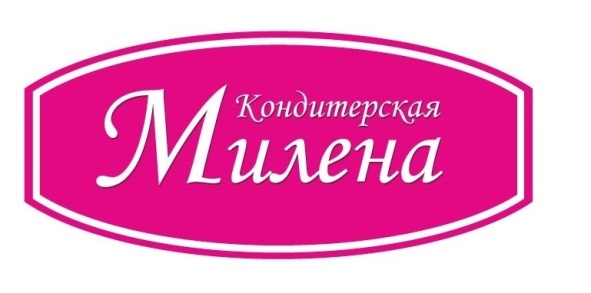 			ИП Исаян Карен Вазгенович Адрес пр-ва: Р.Ф. г.Тольятти, Южное шоссе, 30                                                                                                                                                      тел.: (8482) 61-88-40  сот.: 8 927 891 88 40                                                                                                                                                      konditerskaya-milena@mail.ru  www.k-milena.ru                                                                                Прайс-лист №Наименование       Вес         Цена       Вес         Цена1Кекс с изюмом 600г2152,5кг7602Кекс Мишки 650г2502,5кг8503Маффин 600г2202,5кг7904Печенье Мадлен 650г2402,5кг8105Творожные сердечки 750г2602,5кг7706Творожные конвертики 750г2602,5кг7607Творожные шаники 750г2602,5кг7808Творожный завиток 750г2502,5кг7309Творожное с лимоном750г2752,5кг81010Творожное с малиной750г2752,5кг81011Пахлава 900г3852кг80012Орешки со сгущенкой 1кг4252,5кг99013Вафельная трубочка 10шт46520шт88014Рулет с арахисом 600г3002,5кг112515Пирожное картошка1кг3852,5кг90016Пирожное наполеон 700г2402,5кг76017Пирожное вулкан 800г2902,5кг80518Пирожное сникерс 800г2952,5кг81019Пирожное медовое 800г2502,5кг66020Пирожное шоколадное 800г2652,5кг73021Эклер 700г2752кг70522Пирожное Заварное 700г2902кг74023Печенье Смуглянка 650г2252кг59024Печенье Малютка 650г2102кг55025Печенье Курабье 700г2352,5кг74026Песочная палочка 700г2202,5кг68027Песочное с начинкой 700г2152,5кг66028Ромашка с арахисом 800г2652,5кг71029Печенье Зерновое 800г2752,5кг75030Трубочка слоеная (В) 700г2752,5кг86031Трубочка слоеная (Ц) 700г2552,5кг800